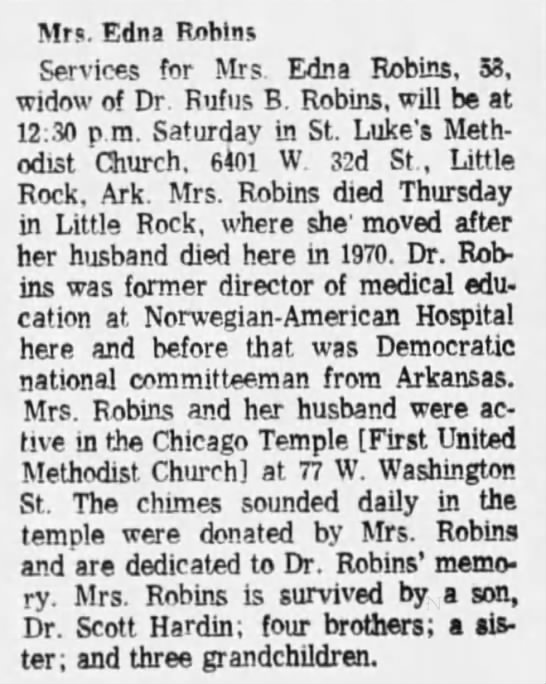 Chicago Tribune, 13 Sep 1980, Sat, Other Editions, Page 113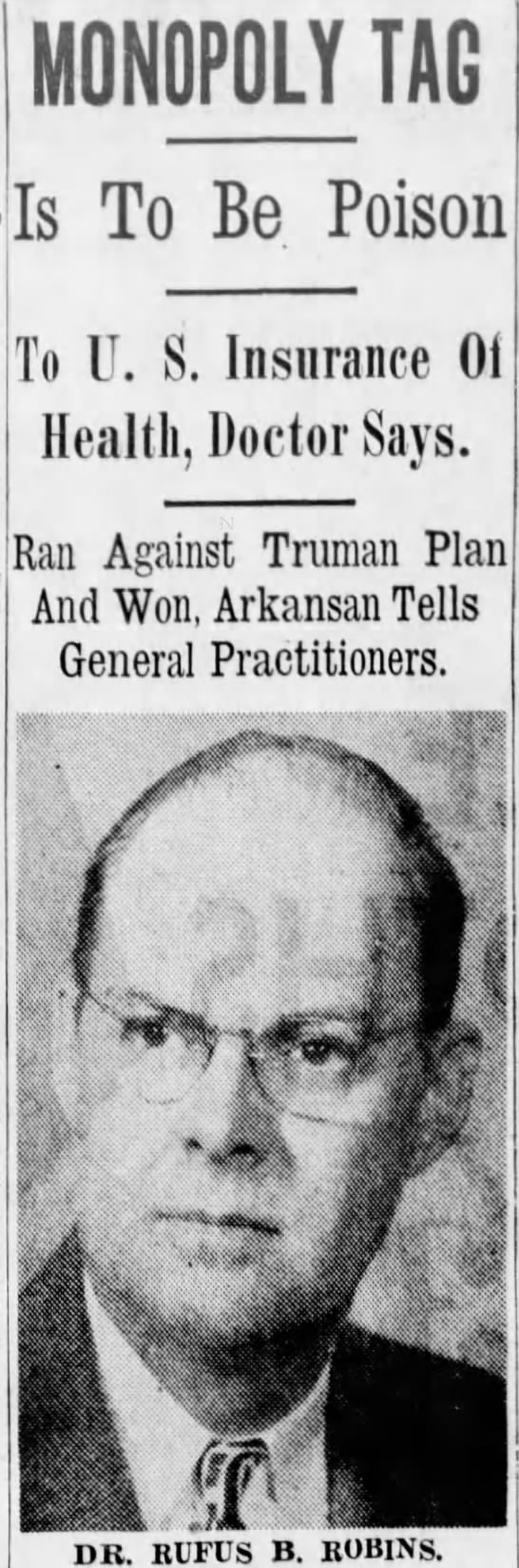 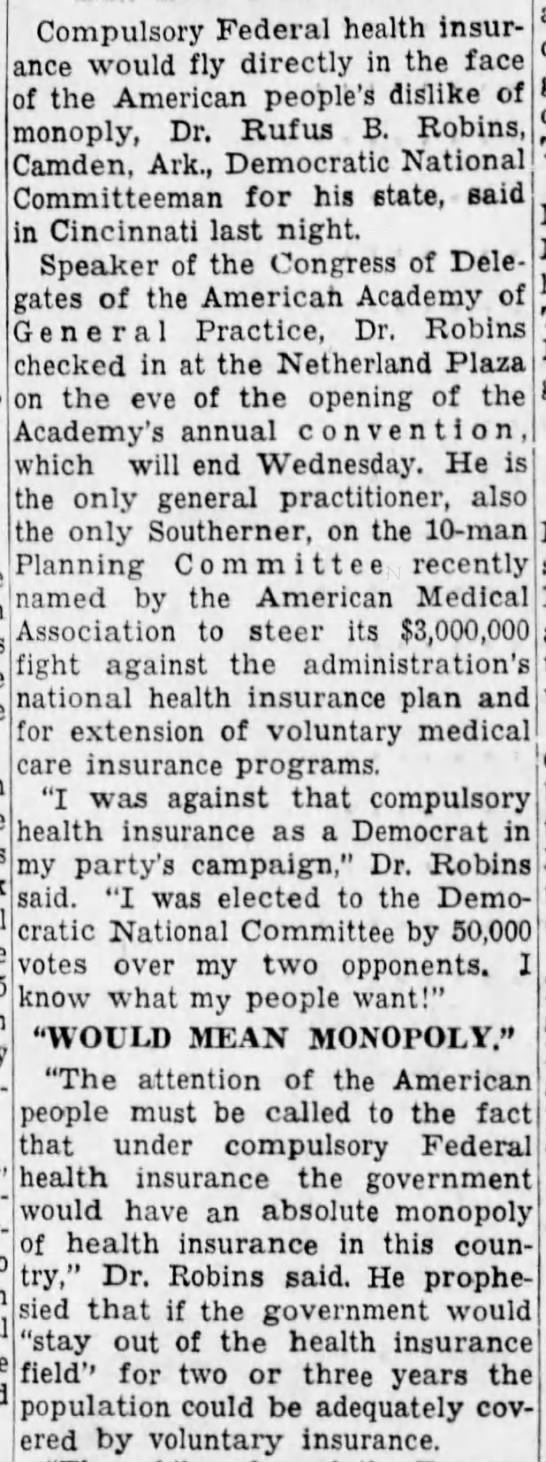 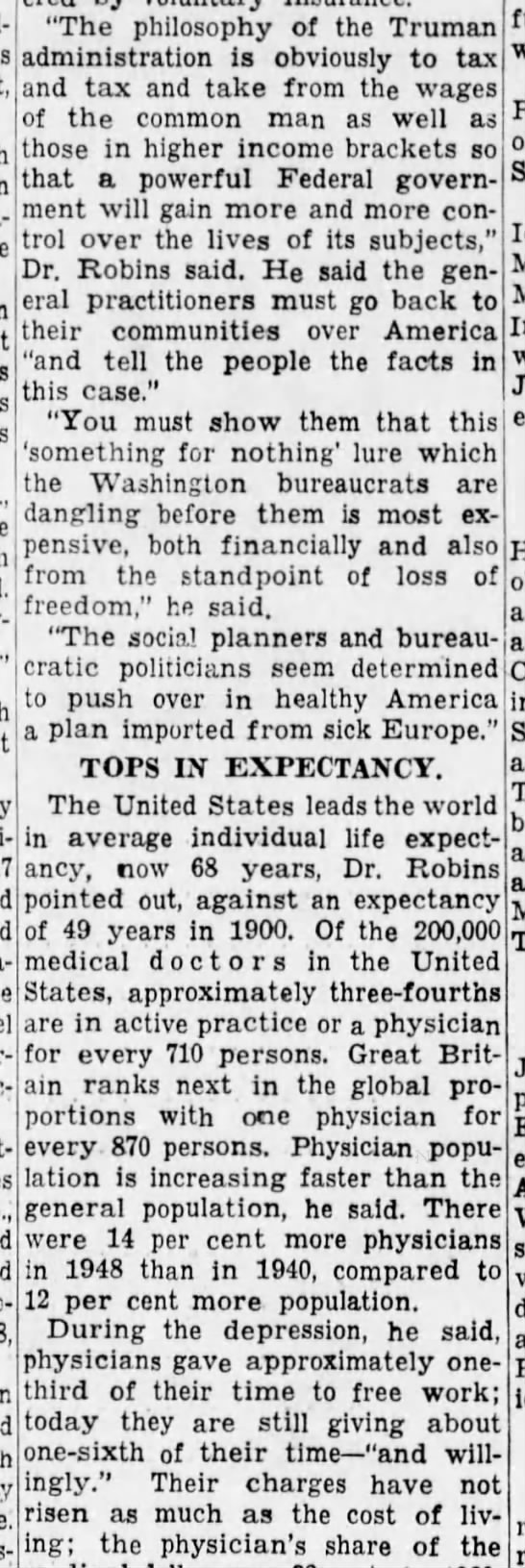 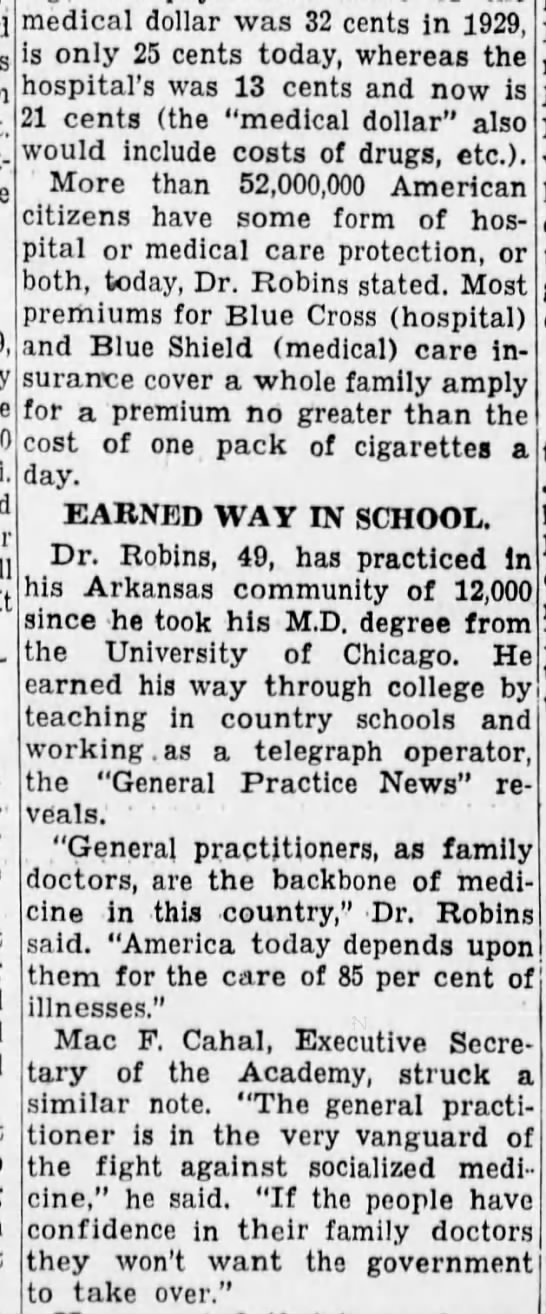 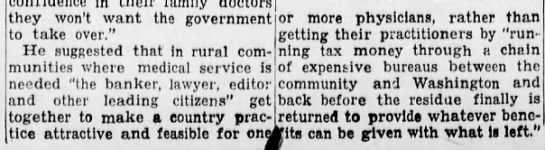 Cincinnati Enquirer, March 6, 1949, p. 6